Osnovna škola „Đuro Ester“ KoprivnicaOSTVARENJE KURIKULUMSKIH CILJEVAZA ŠKOLSKU GODINU 2019./2020.Poveznice:Mladi geografi https://read.bookcreator.com/Ovju0Dj0jIaev3pG50VkFAU70nr1/PjrbeFw8QoOG0EMfx1rJ3QDan planeta Zemlje https://issuu.com/mirnakovacic/docs/dan_planeta_zemlje_-_kona_na_verzijaVoditeljica Mladih geografa Dubravka Vajdić Kolarić, prof.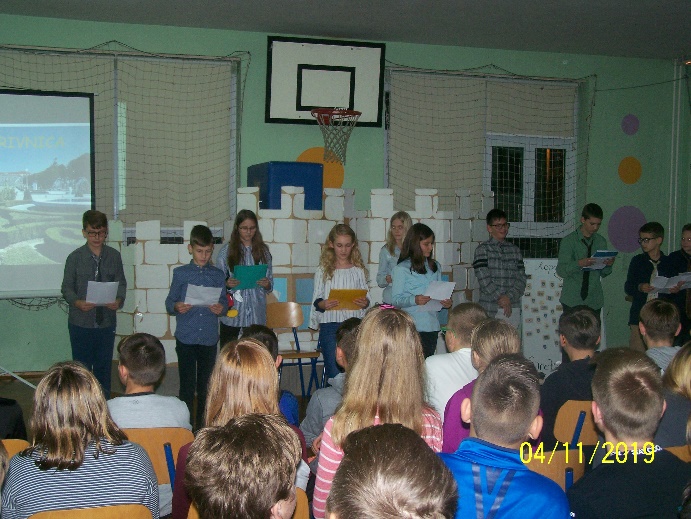 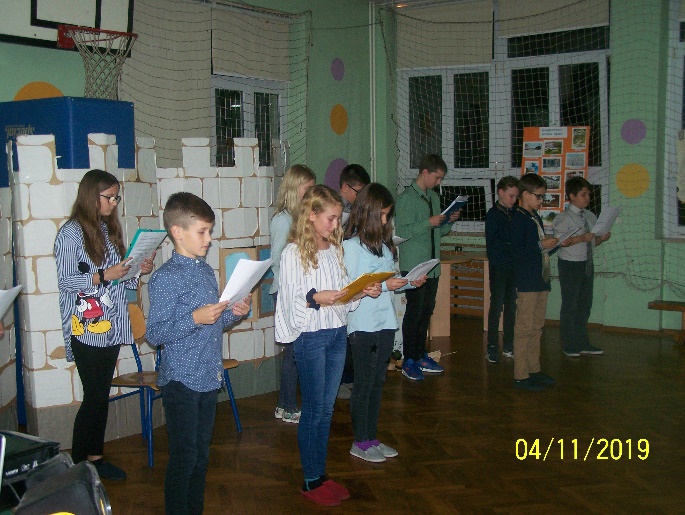 Obilježili smo Dan grada 4. 11. 2019.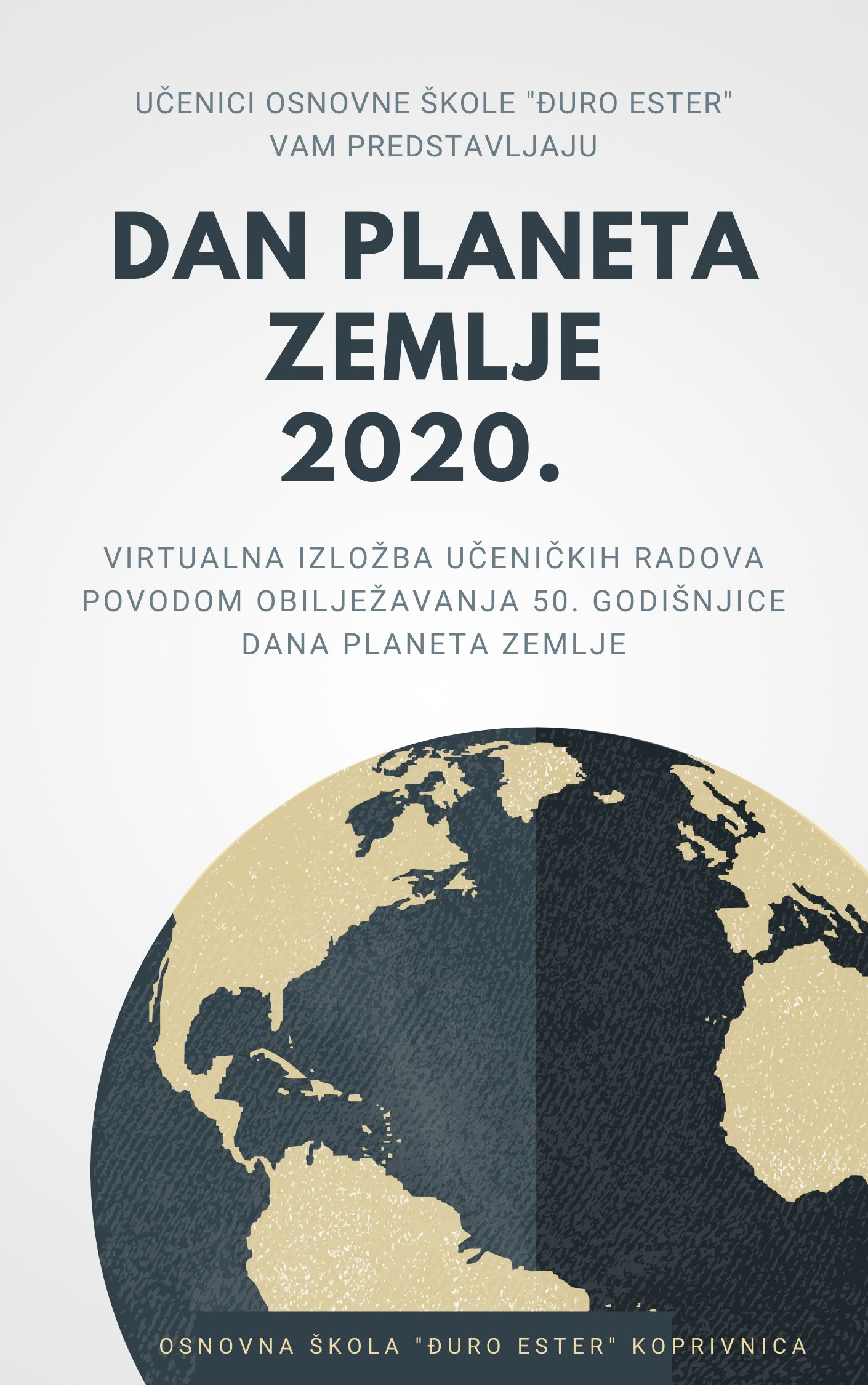 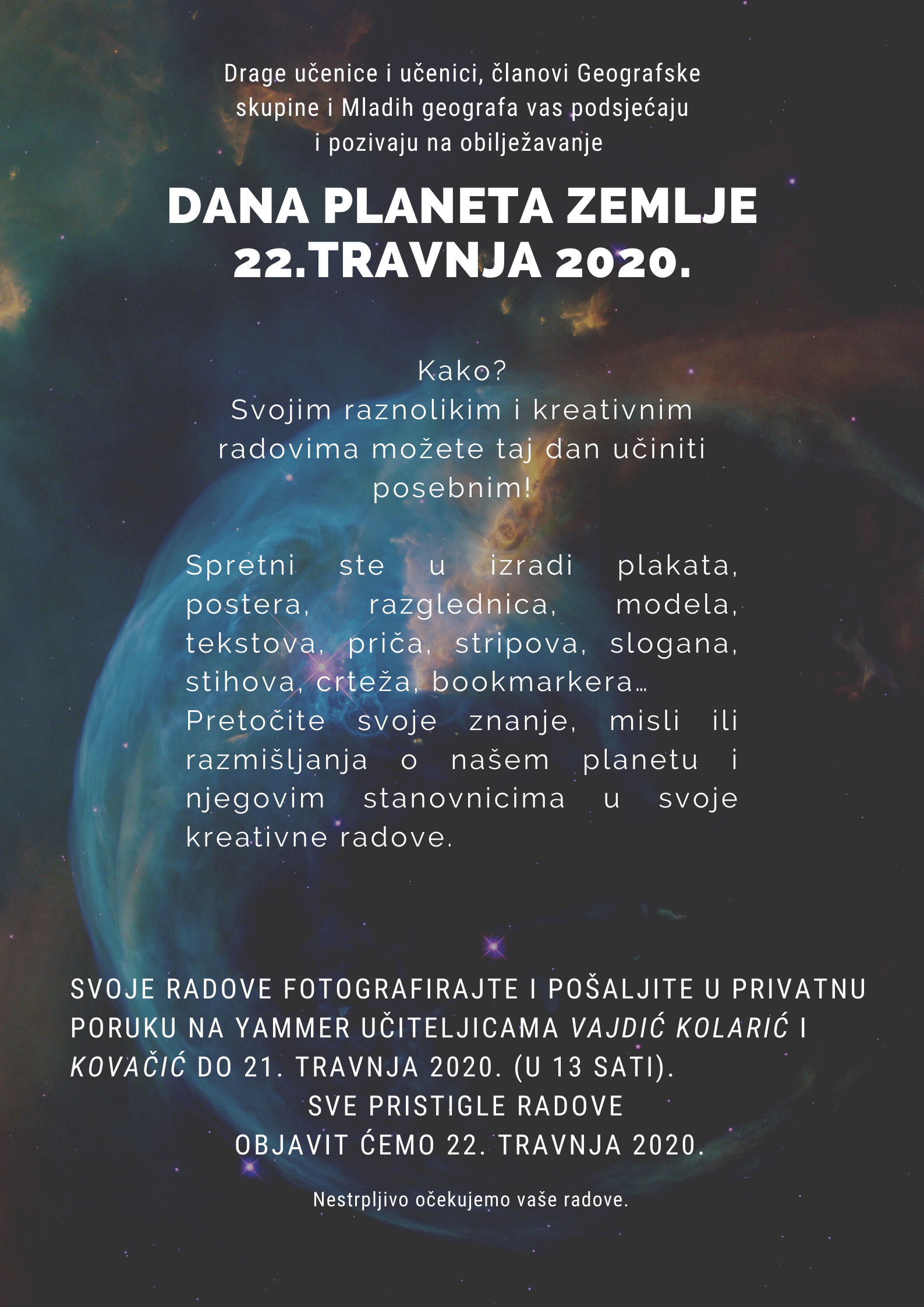 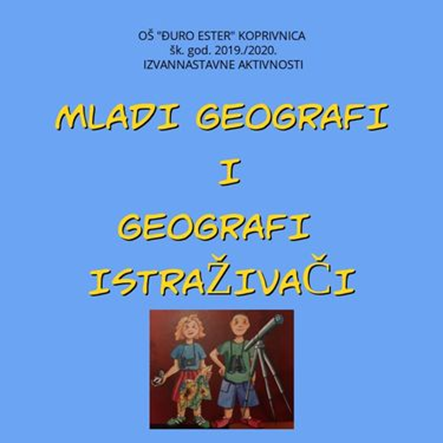 "Zaspali smo u jednom svijetu, a u drugom se probudili.Odjednom Disney je ostao bez magije, Pariz nije više romantičan, New York kao da više ne postoji.Kineski zid nije više tvrđava, a Meka je prazna.Zagrljaji i poljupci iznenada postaju oružje, a ne odlazak roditeljima ili prijateljima čin ljubavi.Odjednom shvatiš da su moć, ljepota i novac bezvrijedni i ne mogu ti osigurati kisik za koji se boriš.Svijet nastavlja svoj život i lijep je, samo je stavio ljude u kaveze.Mislim da nam šalje poruku:"Vi nam niste potrebni. Zrak, zemlja, voda i nebo su i bez vas dobro.Kad izađete sjetite se da ste moji gosti, a ne gospodari!"Haroon RashidKURIKULUMSKO PODRUČJENAZIV AKTIVNOSTIMLADI GEOGRAFIIZVANNASTAVNA AKTIVNOSTCIKLUS/RAZRED2. i 3. (5., 6. i 7. razred)OSTVARENJE AKTIVNOSTI5. razred-tijekom godine obrađeni su sadržaji: Naš planet Zemlja, geografska mreža i geografska karta, Prikazivanje Zemljine površine, Reljef se neprestano mijenja, Voda i reljef na Zemlji, Vrijeme6. razred-Zemlja i ljudi, Azija, Afrika i Amerike7razred-EuropaUčenici su koristili različite g. karte, rješavali različite tipove zadataka, igrali kvizove, sastavljali kviz u alatu Kahoot, izrađivali prezentacije, družili se i razvijali komunikacijske vještineSudjelovali smo u priredbi povodom Dana gradaSudjelovali smo na školskom natjecanju, a na županijsko su pozvani učenici: Adrian Sović, Gabrijel Podhraški i Roko Lokotar. Iz 6. razreda pozvani su: Stela Granđa, Antun Horvat i Luka MaticaObilježavali smo važnije datume – organizirali smo s Geografskom grupom virtualnu izložbu povodom Dana planeta Zemlje Obilježili smo i Svjetski dan zaštite okolišaU nastavi na daljinu učenici su rješavali različite istraživačke zadatke, prezentacije, skicirali, izrađivali tematske karte, dijagrame, slali su svoje radove koje smo objedinili u e-knjizi Mladi geografi i Geografi istraživačiVREDNOVANJE I SAMOVREDNOVANJE -tekstovi i fotografije objavljeni na web stranici škole o Danu grada i školskom natjecanju-objavljena e-knjiga Dan planeta Zemlje i Mladi geografi i geografi istraživačiODGOVORNE OSOBEDubravka Vajdić Kolarić, voditeljica Mladih geografa i suradnici Mirna Kovačić, učiteljica povijesti i geografije, Jasminka Fanuko-Polančec, učiteljica povijesti i geografije 